ҠАРАР                                                                           ПОСТАНОВЛЕНИЕ27 август  2018 й.                                № 48                              27 августа 2018 г.   О выделении специальных мест для размещения  предвыборных печатных агитационных материалов.        В соответствии с п.7 ст.54 Федерального закона «Об основных гарантиях  избирательных прав  и права на участие  в референдуме граждан Российской Федерации», с ч.8 ст.67 Кодекса Республики Башкортостан о выборах,  администрация сельского поселения Юмашевский сельсовет муниципального района Чекмагушевский район Республики Башкортостан  ПОСТАНОВЛЯЕТ:      1.Выделить и оборудовать на территории каждого избирательного участка  сельского поселения Юмашевский сельсовет  муниципального района Чекмагушевский район Республики Башкортостан  специальные места для размещения предвыборных печатных   агитационных  материалов в период выборов депутатов Государственного Собрания – Курултая Республики Башкортостан, назначенных на 09 сентября 2018 года  следующие места:-по Юмашевскому избирательному участку № 3277 с.Юмашево:на информационных  стендах  администрации сельского поселения Юмашевский сельсовет,местонахождение:  с. Юмашево, ул. Мира 11 здание магазина ООО «СП Базы»,- по Митро-Аюповскому УИК №3275       с. Митро-Аюповское, местонахождение: с Митро-Аюповское, ул. Речная , 101 здание магазина ИП Шамсутдинова Г.Р.,   с. Староузмяшево, ул. Цветочная,43/1   здание магазина РайПО;- по Старопучкаковскому  УИК №3276  с.Старопучкаково, местонахождение: с. Старопучкаково, ул. Ш. Салихова,53/1 здание магазина РайПО,   д.Макаровка, ул. Лесная,41/1 здание магазина РайПО;- по Уйбулатовскому   УИК №3278  с.Уйбулатово,местонахождение: с Уйбулатово, ул. Кутуева, 3 здание магазина РайПО,-по Караталовскому УИК   №3279  с. Караталово,местонахождение: с.Караталово, ул. Молодежная, 45 здание магазина ИП,- по Новосеменкинскому УИК № 3280  с .Новосеменкино,местонахождение: с.Новосеменкино, ул. Свободы, 27 здание магазина РайПО. 	  2. Размещение агитационных материалов в учреждениях сельского поселения и на производственных площадях   ООО «СП Базы» без согласия руководителей и на иных неустановленных местах запрещается.  Глава сельского поселения                      Р.Х. СалимгарееваБАШҠОРТОСТАН  РЕСПУБЛИКАҺЫСАҠМАҒОШ  РАЙОНЫ муниципаль районЫНЫҢ   ЙОМАШ АУЫЛ СОВЕТЫ АУЫЛ  БИЛӘмӘҺЕ  ХАКИМИӘТЕ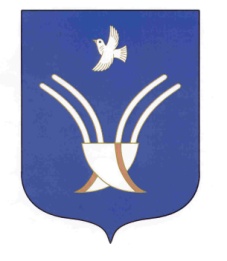 Администрация сельского поселения Юмашевский сельсоветмуниципального района Чекмагушевский район Республики Башкортостан